Тема. Дослідження функції за допомогою похідної. Очікувані результати навчання здобувачів освіти:відтворює поняття функції та похідної. розуміє застосування похідної до дослідження функції. знає як застосовується похідна та покрокове дослідження функції за допомогою неї.вміє досліджувати властивості функції за допомогою похідної. План:1. Питання для повторення попередніх тем.Виклад вивченого матеріалу.Приклади розв’язування та застосування похідної для дослідження ф-ції.Завдання для самоперевірки.Питання для самоперевірки.Домашнє завдання. Література:Математика 10кл. Г.П.Бевз, 2016р.Математика 11кл. Г.П.Бевз, 2016р.Ю.О.Зазарійченко, О.В.Школьний,  Повний курс математики в тестах. в-цтво «Ранок» 2019р .ст.148-189.Питання та завдання для повторення. Що таке функція? Назвати основні властивості функції.Що таке похідна? Які властивості має похідна? Які є правила знаходження похідних? Знайти похідну функції   Знайти похідну функції Вивчення нового матеріалу.  Дослідити функцію – це означає виявити її властивості: вказати її область визначення й область значень, проміжки зростання та спадання, проміжки, на яких функція набуває додатних значень, а на яких – від’ємних, з’ясувати, чи є дана парною або непарною… 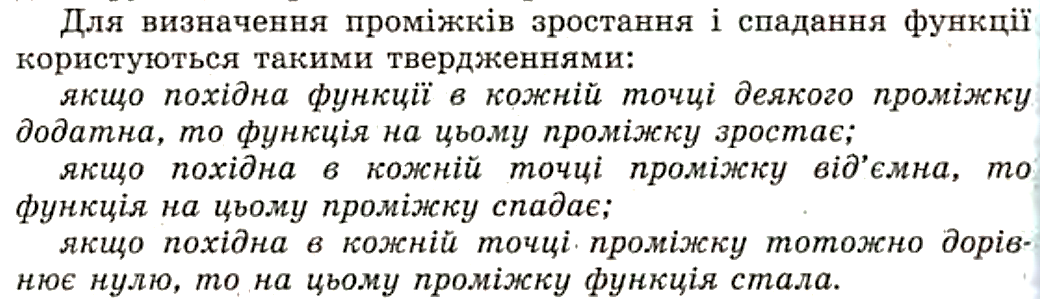 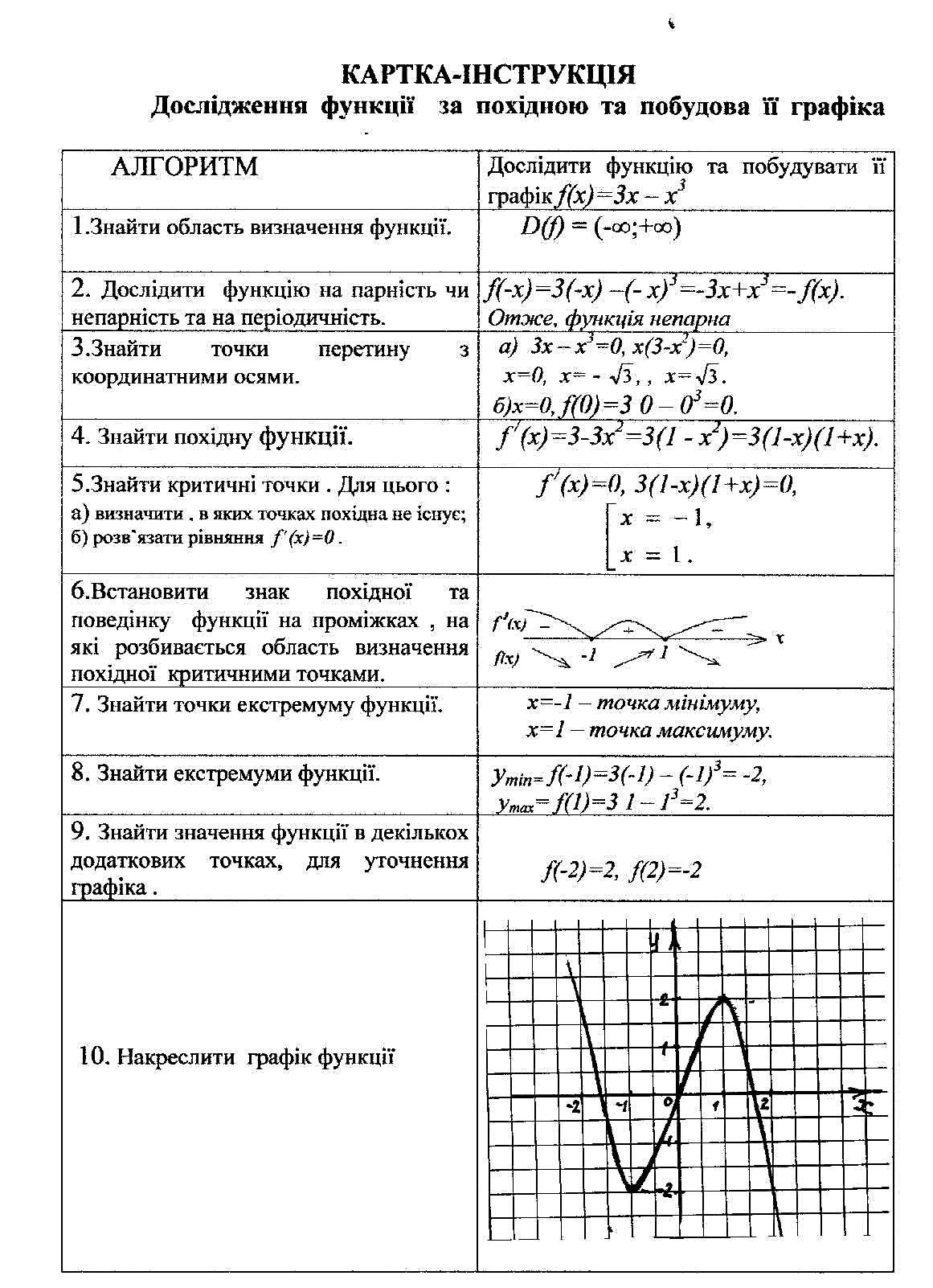 Розглянемо на  прикладі функції. Дослідити функцію ОДЗ : функція загального виду.   перетин з віссю Oy у точці (0; -5). Знаходимо похідну  . Прирівнюємо похідну до нуля:  Беремо будь яку точку з першогопроміжку, наприклад , підставляємо в похідну   на першому проміжку функція зростає. Так як проміжки чергуються то: 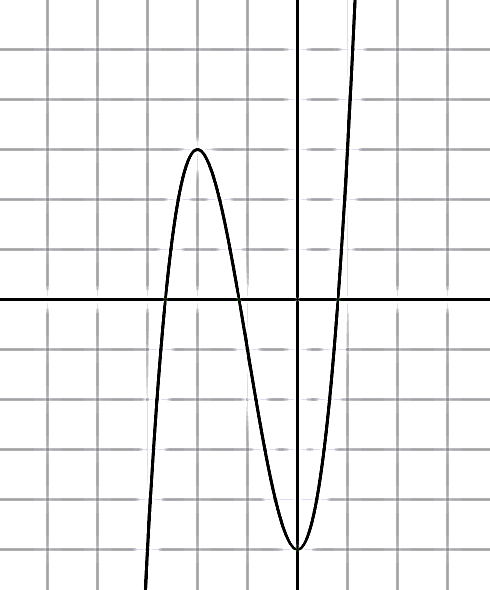 Знаходимо точки екстремуму : Підставляючи точки екстремуму у функцію знаходимо екстремуми функції: На графіку одна клітинка – одна одиниця. Більш детально можна ознайомитися у підручнику «Математика 11клас» . Г.П.Бевз, 2011р, Завдання для самостійного розв’язування та набуття навичок та вмінь:Дослідити функцію і побудувати її графік:  Дослідити функцію і побудувати її графік:  Дослідити функцію і побудувати її графік:  Перевір себе, давши відповіді на питання: Підготувати відповіді на теоретичні питання :Критичні точки. Зростання і спадання функції.Екстремальні точки. Екстремуми функцій.Дослідження функції за похідною та побудова графіка.  Домашнє завдання: Дослідити функції і  побудувати їх графіки: